Children First Safeguarding StatementName of service being provided: General Medical PracticeNature of service and principles to safeguard children against harm: We provide primary care medical services in the community and perform diagnostic tests and arrange further management for medical issues. We understand that child safety and welfare is of the utmost importance. In the course of our duties, all our clinical and non-clinical staff remain committed to be alert to any concerns of child neglect or abuse, either current, historical or potential, and remain up to date with recommended training and education by Tusla under the Children First Act 2015.Risk assessmentWe have carried out a risk assessment of the potential for a child to come to harm while availing of our services.Risk(s) identified:				Procedure in place to manage identified risk:Procedures:Our Child Safeguarding Statement has been developed in line with requirements under the ChildrenFirst Act 2015, the Children First: National Guidance, and Tusla’s Child Safeguarding: A Guidefor Policy, Procedure and Practice. In addition to the procedures listed in our risk assessment, thefollowing procedures support our intention to safeguard children while they are availing of our service:Procedure for the management of allegations of abuse or misconduct against workers/volunteers of a child availing of our serviceProcedure for the safe recruitment and selection of workers and volunteers to work with childrenProcedure for provision of and access to child safeguarding training and information, including the identification of the occurrence of harmProcedure for the reporting of child protection or welfare concerns to TuslaProcedure for maintaining a list of the persons (if any) in the relevant service who are mandated personsProcedure for appointing a relevant personAll procedures listed are available upon request.Implementation:We recognise that implementation is an ongoing process. Our service is committed to theimplementation of this Child Safeguarding Statement and the procedures that support our intentionto keep children safe from harm while availing of our service. This Child Safeguarding Statementwill be reviewed on 06/03/25, or as soon as practicable after there has been a material change in any matter to which the statement refers.Signed: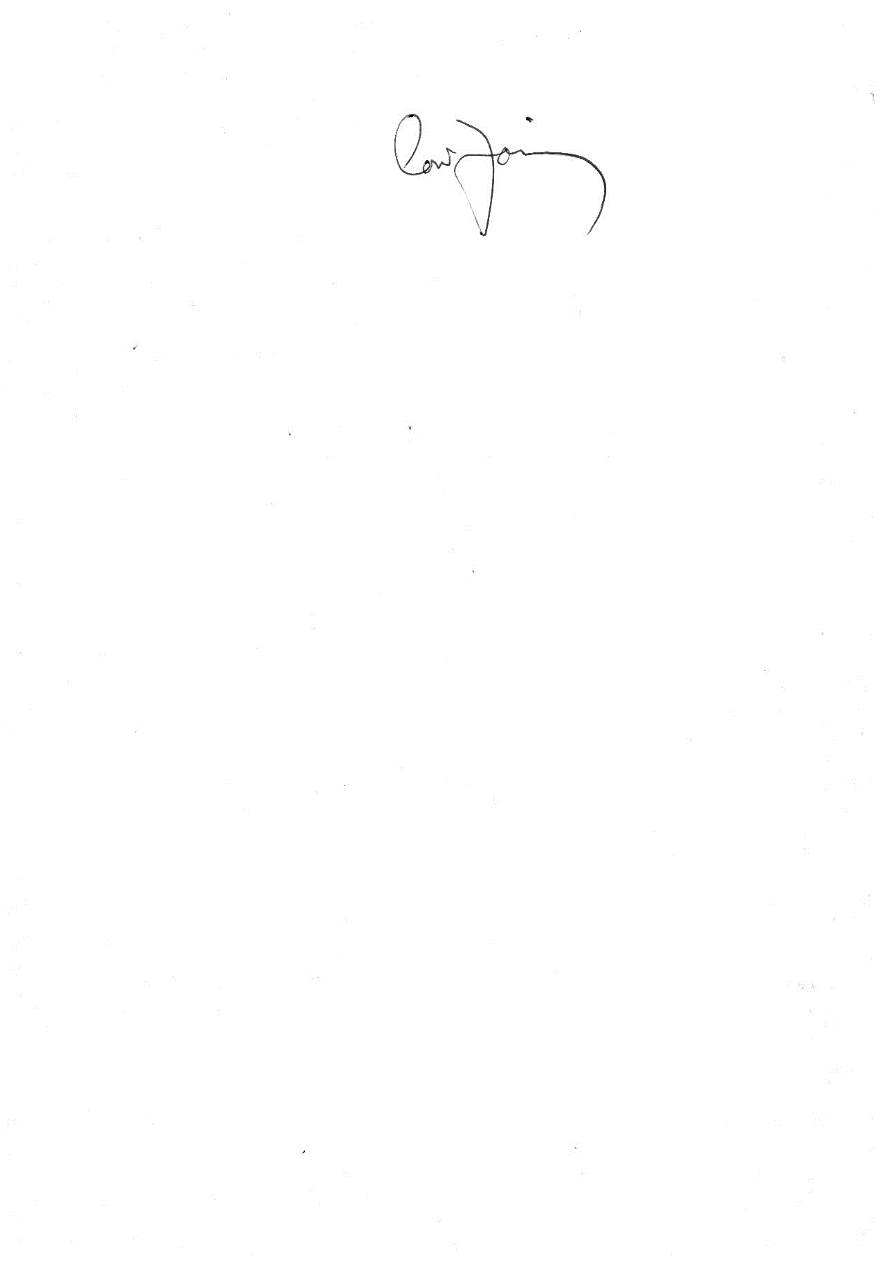 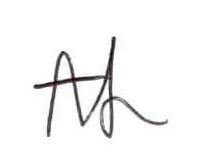 ________________				_________________Dr. Aoife Lemonnier				Dr. Conor FanningSonas Medical Centre,Station Road,Ennis,Co. Clare,V95 TY4E065-6848048Physical harmClear walkways without trip hazards. Sharps boxes are on the wall out of reach. Emotional harmStaff training and awareness on interactions with children, to make the environment a welcoming and safe space to be open and honest.FireClear fire safety protocols with recommended fire prevention and safety equipmentInfectiousRegular daily disinfecting of surfaces, isolation of anyone with a suspected serious communicable disease, and prompt cleaning of any biohazardous spills or bodily fluids. No soft toys in the building. Risk from caregiversVigilance and up to date children first training for all staff